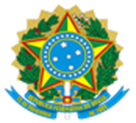 Ministério da EducaçãoSecretaria de Educação Profissional e TecnológicaInstituto Federal de Educação, Ciência e Tecnologia de PernambucoReitoriaEDITAL REI/IFPE Nº XX, DE XX DE XXXXXX DE 2024ANEXO IIITERMO DE AUTORIZAÇÃO DOS PAIS OU RESPONSÁVEIS EM CASO DE PARTICIPANTE MENOR DE IDADEEu, _____________________________________________________________, portador/a da Carteira de Identidade nº__________________, órgão expedidor _________ (ou Registro Civil nº _______________), nascido/a em _____ de _______________ de __________, na qualidade de _______________ (pai, mãe ou tutor/a), responsável legal do/a menor _________________________________________________, AUTORIZO a sua participação no XIV Congresso Norte-Nordeste de Pesquisa e Inovação – Connepi, a ser realizado de 27 a 29 de agosto de 2024, na cidade de Belém/PA, assumindo toda responsabilidade decorrente desta autorização e da participação do/a menor no evento.Declaro ainda, por meio deste Termo, estar ciente das atividades a serem desenvolvidas pelo/a menor, quais sejam: ________________________________________________________.Por ser verdade, firmo a presente autorização sob as penas da lei e confirmo a veracidade das declarações.Endereço completo:Telefones para contato (com DDD):Assinatura do/a responsável